A CooperVision a világ egyik vezető lágy kontaktlencse gyártója, mely napi eldobható, kéthetes és havi kontaktlencsék teljes választékát gyártja. Az amerikai tulajdonú multinacionális vállalat a világon egyedülállóan, a legszélesebb termékportfólióval van jelen a kontaktlencse piacon, mintegy 100 országban. A magyarországi leányvállalat, a CooperVision CL Kft. 2005-ben alakult Gyálon, és több mint 1200 munkavállalót foglalkoztat.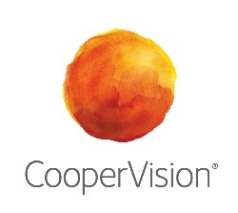 Jelenleg az alábbi pozícióba keresünk új munkatársat:Karbantartó (elektromos épület karbantartó)Feladatok: A segédüzemi rendszerek (technológiai hűtési rendszerek, sűrített levegős hálózat, technológiai gázellátó hálózat, légtechnikai rendszerek, elektromos ellátó hálózat) üzemeltetéseA kiszolgáló berendezések karbantartásának elvégzése, működőképességének biztosításaA meghibásodások elhárítása, amennyiben szükséges, külső segítség kéréseKülsős cég által végzett karbantartási munkálatok esetén a munkavégzés támogatásaBeavatkozások dokumentálása, ellenőrző listák és műszaknapló vezetése Tartalék alkatrészek rendeléséhez és a raktározási rendszer üzemeltetéséhez segítség nyújtásaElvárások: Villanyszerelői, elektrotechnikai szakmunkás iskolai végzettség (technikusi, FAM szerelő, ill. villamos alállomás kezelő végzettség előny)Jártasság erős- és gyengeáramú hálózatok üzemeltetésében és karbantartásában Alapszintű számítógépes ismeretekJó kommunikációs készségProblémamegoldó gondolkodásCsapatmunkában való együttműködési készség Többműszakos munkarend vállalása Munkarend: 3+3 műszakos (váltott műszak)Amit kínálunk:Hosszú távú munkalehetőség egy innovatív, dinamikusan fejlődő multinacionális vállalatnálVersenyképes jövedelem, cafeteria Átfogó betanulási program, szakmai továbbképzési, fejlődési lehetőségModern munkakörnyezet; barátságos, ösztönző munkahelyi légkör Munkába járás és hétvégi hazautazás támogatásaIngyenes céges autóbusz több településrőlJelentkezéseket az alábbi e-mail címre várjuk: Career@hu.coopervision.com